Главный металл	Железо – первый металл, который начали производить на Руси. Когда научились выплавлять чугун, а позже сталь, железо стало их основной составной частью.	Первые изделия из железа были изготовлены примерно 4 тысячи лет назадСправка. В России первый железный мост появился в 1780-е годы, в 1788 году – первый водопровод из железных труб, в 1818 году – первый железный корабль, в 1825 году – первая железная дорога.Железо – прочный металл. Однако у него есть враг – ржавчина. За 10 лет ржавчина уничтожает столько металла, сколько его вырабатывают за год все металлические заводы мира. Для защиты «главного» металла от ржавчины, металлические изделия и сооружения покрывают краской или тонким слоем других металлов: оловом, хромом, цинком.Примеры изделий с использованием металлической проволоки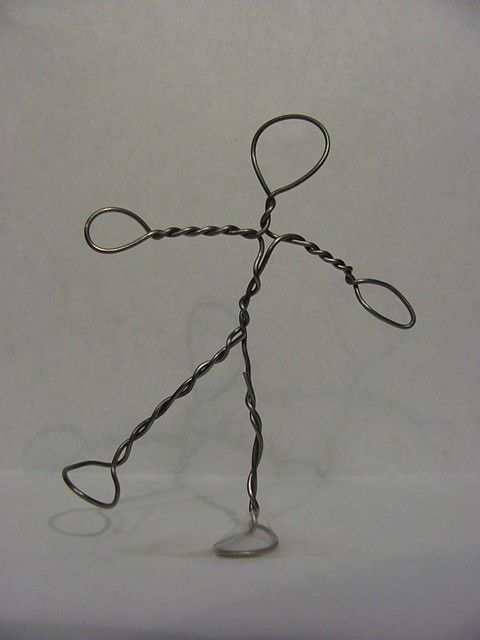 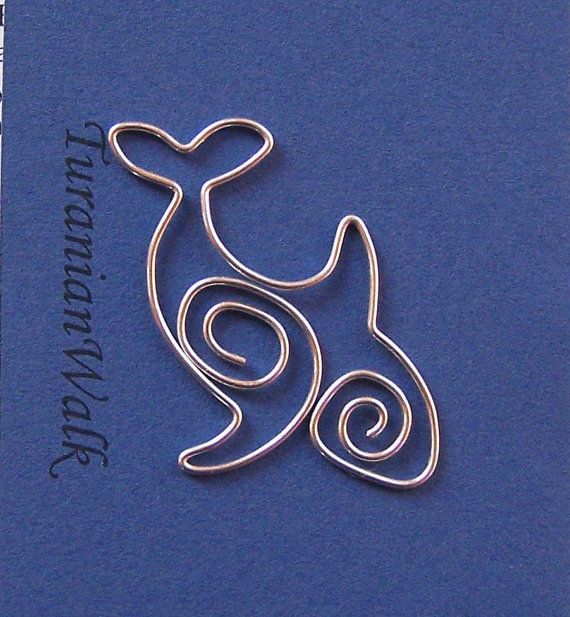 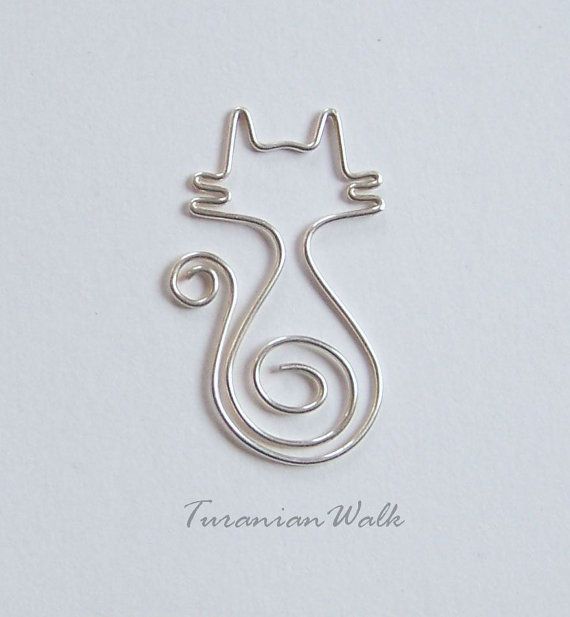 